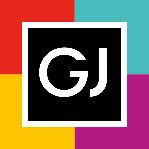 Informacja prasowa: 31-10-2023, Częstochowaźródło: Biuro Prasowe Galerii JurajskiejTomasz Pietrzak/Guarana PRtel. 509 106 256 mail. tomasz.pietrzak[at]guaranapr.plW Galerii Jurajskiej powstała komfortka. 
To nowe udogodnienie m.in. dla osób niepełnosprawnychW Galerii Jurajskiej oddano właśnie do użytku pierwszą w Częstochowie komfortkę. Jest to specjalnie przystosowany i wyposażony pokój pielęgnacyjny, w którym można m.in. przewinąć lub przebrać osobę niepełnosprawną czy przyjąć w spokoju leki, np. insulinę.– Komfortki, znane też jako changing places, powstają na całym świecie. W samej tylko Wielkiej Brytanii jest ich już ponad 1,5 tysiąca. To standard, który spotyka się tam chociażby w muzeach, urzędach, na dworcach czy w centrach handlowych. W Polsce pomysł na takie miejsca, które łamią bariery, dopiero się przyjmuje – mówi Anna Borecka, wicedyrektor Galerii Jurajskiej.   – Naszą inicjatywą postanowiliśmy wykonać pierwszy krok i dać przykład w regionie, pokazując jak niewiele trzeba, aby wprowadzić nowe udogodnienie i poprawić w przestrzeni publicznej komfort osób z niepełnosprawnościami, ale także seniorów ze specjalnymi potrzebami czy osób przewlekle chorych, które muszą przyjmować regularnie leki – dodaje. Komfortka w Jurajskiej powstała w węźle sanitarnym na 1. poziomie handlowym w pokoju pierwszej pomocy. Ogólnodostępne pomieszczenie wyposażono m.in. w leżankę, umywalkę, parawan, wózek inwalidzki oraz jednorazowe materiały higieniczne. Sam pokój jest natomiast na tyle szeroki, aby możliwe było w nim swobodne manewrowanie wózkiem inwalidzkim. Wejście do niego pozbawione jest natomiast progu.  Aby wejść do pomieszczenia należy zadzwonić na podany na drzwiach numer do infopunktu. W ten sposób zapewniona zostaje dodatkowa prywatność, ale także pełne bezpieczeństwo przebywających w nim osób. Komfortka sąsiaduje także z przystosowaną do potrzeb osób niepełnosprawnych toaletą oraz z toaletą dla opiekunów z dziećmi. – Stworzona komfortka to wygodne miejsce, w którym w godnych warunkach, samodzielnie lub z pomocą opiekuna, każda osoba niepełnosprawna, niezależnie od wieku, może chwilę odpocząć i poleżeć, przebrać pieluchomajtki, a także w razie potrzeby zmienić odzież – mówi Anna Borecka.– Pokój oddajemy także z myślą o seniorach, osobach przewlekle chorych, ze stomią czy z urazami, które z uwagi na swój stan zdrowia potrzebują chwili prywatności, a także o osobach po zabiegach i operacjach, które mogą mieć nagłą potrzebę zmiany opatrunku i muszą to zrobić w higienicznych warunkach – dodaje. Dla Galerii Jurajskiej stworzenie komfortki to kolejny krok w pokonywaniu barier. Centrum handlowe dysponuje już 6 toaletami dla osób niepełnosprawnych, które wyposażono w specjalne uchwyty, możliwością wypożyczenia wózka, windami łączącymi wszystkie poziomy, a także zlokalizowanymi tuż przy wejściach oznakowanymi miejscami parkingowymi. Dodatkowo na parkingu obniżono krawężniki i stworzono bezpieczne wjazdy na jego teren.W obiekcie działają także infokioski m.in. z mapą centrum handlowego, których wysokość i kąt nachylenia dopasowany jest do osób na wózkach. Oprócz tego, podłoga centrum wyłożona jest spełniającą specjalne normy posadzką, która ułatwia poruszanie się osobom z niepełnosprawnościami. Na terenie całego obiektu nie ma także progów. Jest też dostępny trawelator.– Oddana właśnie komfortka to nie tylko kolejne udogodnienie w Jurajskiej czy ważny krok w stronę inkluzywności. Liczymy, że w ślad za nami, pójdą także inne przestrzenie publiczne w Częstochowie i zainspirują się pomysłem, a w konsekwencji zdecydują się na stworzenie podobnego miejsca. Potrzeby są naprawdę ogromne – mówi Anna Borecka.Galeria Jurajska to już drugi obiekt handlowy należący do GTC S.A., który w ostatnim miesiącu zdecydował się na uruchomienie komfortki. Podobny pokój pielęgnacyjny od października działa także w Galerii Północnej w Warszawie. ***Galeria Jurajska to największe centrum handlowe w Częstochowie (49 tys. m kw. GLA). Działający od 2009 roku obiekt z roku na roku zyskuje na popularności. W efekcie dziś to najchętniej wybierana galeria w mieście i jedna z najpopularniejszych w regionie.  W Galerii Jurajskiej można znaleźć 200 sklepów, punktów usługowych i gastronomicznych oraz wielosalowe kino Cinema City. Ofertę wypełniają najpopularniejsze polskie i zagraniczne marki.  Swoje sklepy mają tutaj m.in. Grupa LPP (Reserved, Cropp, Home & You, House, Mohito, Sinsay), grupa Inditex (Zara, Bershka, Stradivarius, Massimo Dutti), H&M, TK Maxx, Mango, New Yorker, Douglas, Rossmann, Sephora, Super Pharm, Euro RTV AGD, Intersport, Empik, Smyk, Apart i wiele innych. W obiekcie działa także strefa rozrywki Bajkowy Labirynt. Operatorem spożywczym jest natomiast Biedronka. Do dyspozycji klientów Galerii Jurajskiej jest wielopoziomowy parking mogący pomieścić ponad 2200 samochodów, parking autokarowy, rowerowy, motocyklowy a także nowocześnie zaaranżowana strefa restauracyjna z wydzieloną przestrzenią wypoczynkową. Tuż przy galerii klienci znajdują natomiast nowocześnie zaaranżowany miejski ogród nad bulwarami Warty oraz parking autokarowy. We wnętrzu obiektu z kolei przygotowano dla nich kilka stref relaksu, w tym spektakularną strefę dydaktyczno-wypoczynkową z licznymi akwariami słono- i słodkowodnymi. Właścicielem galerii jest GTC S.A.Grupa GTC jest wiodącym inwestorem i deweloperem działającym na rynku nieruchomości, koncentrującym się na Polsce i stolicach krajów Europy Środkowo-Wschodniej. W ciągu prawie 30 lat działalności, GTC wybudował w Europie Środkowo-Wschodniej 78 nowoczesnych obiektów biurowych i handlowych o wysokim standardzie, o łącznej powierzchni 1,4 mln m kw. Obecnie GTC aktywnie zarządza portfelem nieruchomości komercyjnych, na który składa się 43 budynków komercyjnych oferujących ok. 754 tys. m kw. powierzchni biurowej i handlowej do wynajęcia w Polsce, Węgrzech, Bukareszcie, Belgradzie, Zagrzebiu i Sofii. Ponadto Grupa realizuje 440 tys. m kw. powierzchni komercyjnej w stolicach Europy Środkowo Wschodniej, z których ponad 33 tys. m kw. są w trakcie budowy. Akcje GTC S.A. notowane są na Giełdzie Papierów Wartościowych w Warszawie oraz na Giełdzie Papierów Wartościowych w Johannesburgu. Źródło: Galeria Jurajska/Guarana PRTagi: Galeria Jurajska, Częstochowa, GTC SA